        24.04.2020Elterninformation für ALLELiebe Eltern und Erziehungsberechtigte,ich hoffe, dass Ihnen und Ihren Kindern gut geht.Laut dem „Niedersächsischen Rahmen-Hygieneplan Corona Schule“ muss ab Montag im Schulgebäude sowie in den öffentlichen Verkehrsmitteln ein Mund-Nasen-Schutz oder eine andere textile Barriere getragen werden. Sie sind als Eltern bzw. Erziehungsberechtigte dazu verpflichtet, Ihre Kinder entsprechend auszustatten. Auch zur Abholung  bzw. zum Bringen von Material muss ein Mund-Nasen-Schutz im Schulgebäude getragen werden.Des Weiteren gibt es für die Schule Verhaltens- und Hygieneregeln, an die sich Ihre Kinder halten müssen. Diese Regeln werden auch auf der Homepage veröffentlicht und an die Schülerinnen und Schüler verteilt, die am Montag zum Unterricht erscheinen.Bleiben Sie und Ihre Familien weiterhin gesund!Für Rückfragen stehe ich Ihnen gerne zur Verfügung (E-Mail: natascha.rogge@obs-bruvi.de)Mit freundlichen Grüßengez. N. Rogge (Schulleiterin)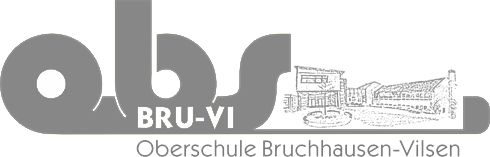 Offene GanztagsschuleAuf der Loge 5 27305 Bruchhausen-Vilsen Tel.: 04252/9090110 Fax: 04252/9090115Email: info-oberschule@obs-bruvi.dewww.obs-bruvi.de